MOÇÃO Nº 341/2019Manifesta aplauso ao Arquiteto e Urbanista, servidor Público Municipal e escritor Thiago Luís Menillo pela publicação do livro “O Reino Perdido da Liberdade”.Senhor Presidente,Senhores Vereadores, CONSIDERANDO que Thiago Luís Menillo é Arquiteto e Urbanista, graduado pela Unimep – Universidade Metodista de Piracicaba; CONSIDERANDO que exerce sua profissão como servidor público municipal na área de Planejamento Urbano; CONSIDERANDO que, como autor e ilustrador iniciante, publicou o livro “O Reino Perdido da Liberdade” com a intenção de contribuir para a produção de literatura brasileira voltada ao público infantojuvenil e, consequentemente, contribuir com a formação cultural de crianças e adolescentes; CONSIDERANDO que, nesta obra, o autor aborda temas relevantes para o desenvolvimento de crianças e adolescentes como, por exemplo, coragem, amizade, esperança, lealdade e amor ao próximo;CONSIDERANDO que através da fábula o autor abordada em seu trabalho questões de maiores complexidades de forma simples, dando a seu leitor incentivo a explorar de forma lúdica e imaginativa os nossos sentimentos e ações, podendo assim ser desfrutada por leitores de qualquer idade;Por todas as razões aqui expostas, nos termos do Capítulo IV do Título V do Regimento Interno desta Casa de Leis, A CÂMARA MUNICIPAL DE SANTA BÁRBARA D’OESTE, ESTADO DE SÃO PAULO, aplaude Thiago Luís Menillo, autor do Livro “O Reino Perdido da Liberdade”.Plenário “Dr. Tancredo Neves”, em 03 de maio de 2019.Germina Dottori                                                 -Vereadora PV-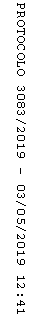 